25 февраля  для учащихся  начальных классов  прошло комплексно-тематическое занятие  «Путешествие на поезде «Здоровье».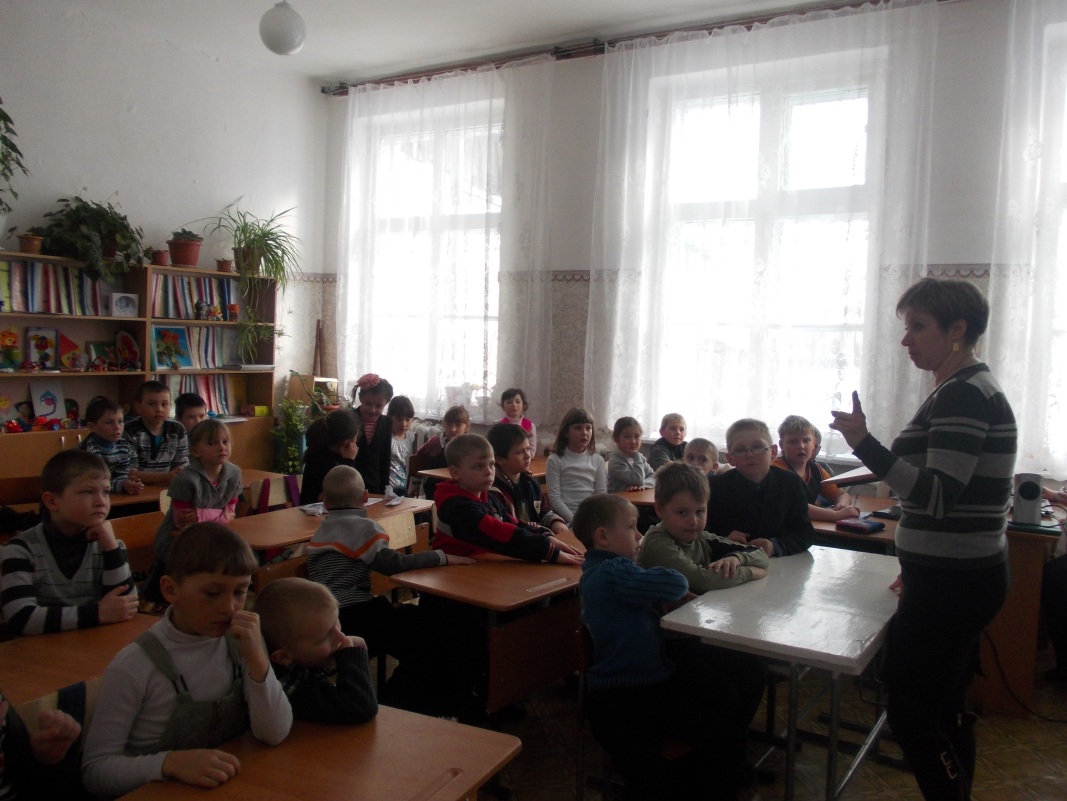 С помощью  интересных заданий и  яркой  презентации  классные руководители Вдовыдченко Г.И. и Одинцева Н.М.  рассказали детям   о   правильном питании,  о вреде курения, алкоголя и  наркотиков. 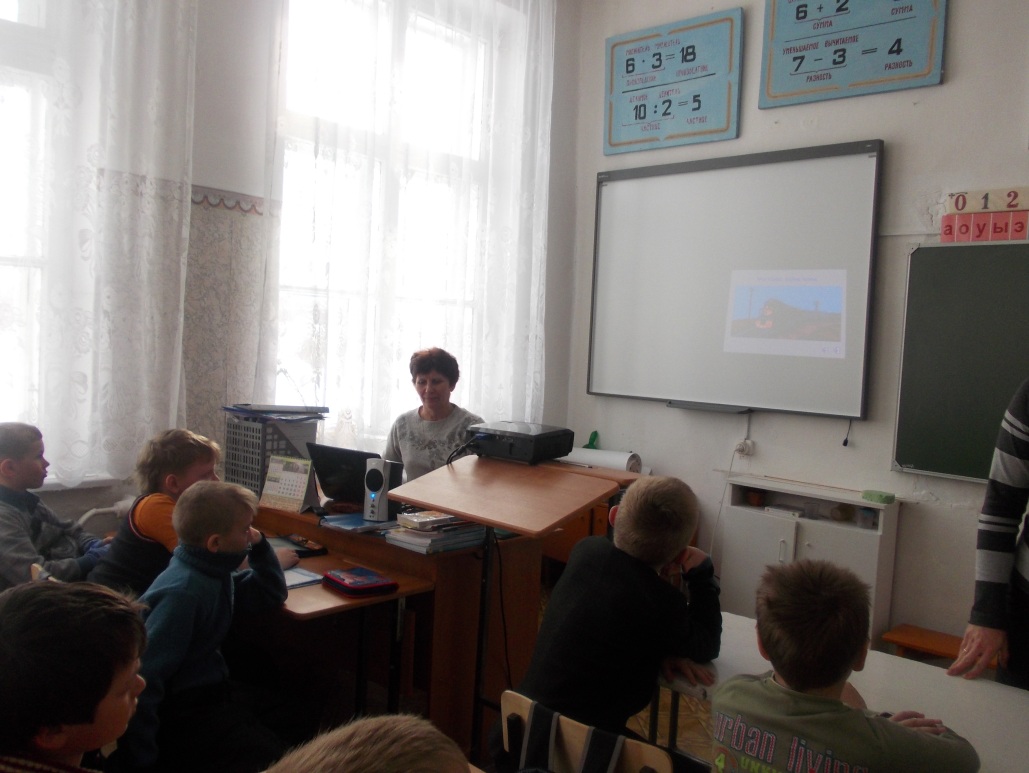 